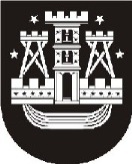 KLAIPĖDOS MIESTO SAVIVALDYBĖS TARYBASPRENDIMASDĖL PRIPAŽINTO NETINKAMU (NEGALIMU) NAUDOTI VALSTYBEI NUOSAVYBĖS TEISE PRIKLAUSANČIO ILGALAIKIO IR TRUMPALAIKIO MATERIALIOJO TURTO NURAŠYMO IR LIKVIDAVIMO2013 m. gruodžio 18 d. Nr. T2-338KlaipėdaVadovaudamasi Lietuvos Respublikos vietos savivaldos įstatymo (Žin., 1994, Nr. 55-1049; 2008, Nr. 113-4290; 2009, Nr. 77-3165; 2010, Nr. 25-1177, Nr. 51-2480, Nr. 86-4525; 2011, Nr. 52-2504; 2012, Nr. 136-6958) 16 straipsnio 2 dalies 27 punktu ir 48 straipsnio 4 dalimi,  Pripažinto nereikalingu arba netinkamu (negalimu) naudoti valstybės ir savivaldybių turto nurašymo, išardymo ir likvidavimo tvarkos aprašo, patvirtinto Lietuvos Respublikos Vyriausybės 2001 m. spalio 19 d. nutarimu Nr. 1250 (Žin., 2001, Nr. 90-3175), 11.2.3 papunkčiu ir atsižvelgdama į  Klaipėdos miesto savivaldybės administracijos direktoriaus 2013 m. lapkričio 26 d. įsakymą Nr. AD1-2947 „Dėl valstybei nuosavybės teise priklausančio ir Klaipėdos miesto savivaldybės patikėjimo teise valdomo ilgalaikio ir trumpalaikio materialiojo turto pripažinimo netinkamu (negalimu) naudoti“, į Ryšių ir informacinių sistemų tarnybos prie Krašto apsaugos ministerijos 2013-07-05 sutikimą Nr. IS-563 „Dėl leidimo nurašyti valstybės turtą“ bei į Lietuvos Respublikos švietimo ir mokslo ministerijos 2013-08-21 sutikimą Nr. SR-4062 „Dėl valstybės turto nurašymo“, Klaipėdos miesto savivaldybės taryba nusprendžia:1. Nurašyti pripažintą netinkamu (negalimu) naudoti dėl fizinio ir funkcinio (technologinio) nusidėvėjimo valstybei nuosavybės teise priklausantį ir Klaipėdos miesto savivaldybės patikėjimo teise valdomą ilgalaikį ir trumpalaikį materialųjį turtą (turtu naudojasi savivaldybės BĮ Klaipėdos „Versmės“ progimnazija), kurio bendra ilgalaikio materialiojo turto įsigijimo vertė – 14068,30 Lt, likutinė vertė 2013 m. gruodžio 1 d. – 0,00 Lt,  bendra trumpalaikio materialiojo turto įsigijimo vertė – 3314,78 Lt (priedas).2. Pavesti Klaipėdos miesto savivaldybės administracijai organizuoti 1 punkte nurodyto turto perdavimą atliekų tvarkytojams, nurašymą ir likvidavimą.Šis sprendimas gali būti skundžiamas Lietuvos Respublikos administracinių bylų teisenos įstatymo nustatyta tvarka Klaipėdos apygardos administraciniam teismui.Savivaldybės meras                                                                             Vytautas Grubliauskas